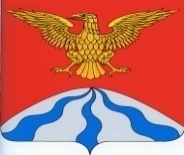 АДМИНИСТРАЦИЯ  МУНИЦИПАЛЬНОГО  ОБРАЗОВАНИЯ«ХОЛМ-ЖИРКОВСКИЙ   РАЙОН»  СМОЛЕНСКОЙ   ОБЛАСТИП О С Т А Н О В Л Е Н И Еот   07.06.2018 № 301В соответствии с Федеральным законом от 27.07.2010 № 210-ФЗ «Об организации предоставления государственных и муниципальных услуг», Администрация муниципального образования «Холм-Жирковский район» Смоленской областип о с т а н о в л я е т:1. Дополнить перечень муниципальных услуг (функций), предоставляемых (осуществляемых) на территории муниципального образования «Холм-Жирковский район» Смоленской области, утверждённый постановлением Администрации муниципального образования «Холм-Жирковский район» Смоленской области от 25.01.2018 № 39 (в ред. постановлений от 08.02.2018 № 96, от 12.03.2018 № 138, от 23.04.2018 № 213, от 28.04.2018 № 220, от 18.05.2018 № 245, от 05.06.2018 № 292), пунктами 45.2, 52.1, 60.1, 68.1, 78.1, 85.1, 96.1, 107.1, 118.1 125.1, 133.1  следующего содержания:2. Настоящее постановление вступает в силу после дня подписания.Глава муниципального образования«Холм-Жирковский район»Смоленской области                                                                        О.П. МакаровО внесении изменений и дополнений в постановление Администрации муниципального образования «Холм-Жирковский район» Смоленской области от 25.01.2018 № 39 (в ред. постановлений от 08.02.2018 № 96, от 12.03.2018 № 138, от 23.04.2018 № 213, от 28.04.2018 № 220, от 18.05.2018 № 245, от 05.06.2018 № 292)45.2Дача письменных разъяснений налогоплательщикам и налоговым агентам по вопросам применения нормативных правовых актов о местных налогах и сборах муниципального образования Холм-Жирковского городского поселениябесплатноАдминистративный регламент, утверждённый постановлением Администрации муниципального образования «Холм-Жирковский район» Смоленской области от 30.05.2018 № 278Отдел по городскому хозяйству Администрации муниципального образования «Холм-Жирковский район» Смоленской области52.1Предоставление письменных разъяснений налогоплательщикам по вопросам применения нормативных правовых актов муниципального образования о местных налогах и сборахбесплатноАдминистративный регламент, утвержденный  постановлением Администрации Агибаловского сельского поселения Холм-Жирковского района Смоленской области от 20.04.2018 № 11Администрация Агибаловского сельского поселения Холм-Жирковского района Смоленской области60.1Предоставление письменных разъяснений налогоплательщикам по вопросам применения нормативных правовых актов муниципального образования о местных налогах и сборахбесплатноАдминистративный регламент, утвержденный  постановлением Администрации Батуринского сельского поселения Холм-Жирковского района Смоленской области от 17.04.2018 № 14Администрация Батуринского сельского поселения Холм-Жирковского района Смоленской области68.1Предоставление письменных разъяснений налогоплательщикам по вопросам применения нормативных правовых актов муниципального образования о местных налогах и сборахбесплатноАдминистративный регламент, утвержденный  постановлением Администрации Богдановского сельского поселения Холм-Жирковского района Смоленской области от 19.04.2018 № 16Администрация Богдановского сельского поселения Холм-Жирковского района Смоленской области78.1Предоставление письменных разъяснений налогоплательщикам по вопросам применения нормативных правовых актов муниципального образования о местных налогах и сборахбесплатноАдминистративный регламент, утвержденный  постановлением Администрации Болышевского сельского поселения Холм-Жирковского района Смоленской области от 18.04.2018 № 8Администрация Болышевского сельского поселения Холм-Жирковского района Смоленской области85.1Предоставление письменных разъяснений налогоплательщикам по вопросам применения нормативных правовых актов муниципального образования о местных налогах и сборахбесплатноАдминистративный регламент, утвержденный  постановлением Администрации Игоревского сельского поселения Холм-Жирковского района Смоленской области от 18.04.2018 № 13Администрация Игоревского сельского поселения Холм-Жирковского района Смоленской области96.1Предоставление письменных разъяснений налогоплательщикам по вопросам применения нормативных правовых актов муниципального образования о местных налогах и сборахбесплатноАдминистративный регламент, утвержденный  постановлением Администрации Лехминского сельского поселения Холм-Жирковского района Смоленской области от 01.06.2018 № 13Администрация Лехминского сельского поселения Холм-Жирковского района Смоленской области107.1Предоставление письменных разъяснений налогоплательщикам по вопросам применения нормативных правовых актов муниципального образования о местных налогах и сборахбесплатноАдминистративный регламент, утвержденный  постановлением Администрации Нахимовского сельского поселения Холм-Жирковского района Смоленской области от 17.04.2018 № 11Администрация Нахимовского сельского поселения Холм-Жирковского района Смоленской области118.1Предоставление письменных разъяснений налогоплательщикам по вопросам применения нормативных правовых актов муниципального образования о местных налогах и сборахбесплатноАдминистративный регламент, утвержденный  постановлением Администрации Печатниковского сельского поселения Холм-Жирковского района Смоленской области от 19.04.2018 № 14Администрация Печатниковского сельского поселения Холм-Жирковского района Смоленской области125.1Предоставление письменных разъяснений налогоплательщикам по вопросам применения нормативных правовых актов муниципального образования о местных налогах и сборахбесплатноАдминистративный регламент, утвержденный  постановлением Администрации Пигулинского сельского поселения Холм-Жирковского района Смоленской области от 25.04.2018 № 11Администрация Пигулинского сельского поселения Холм-Жирковского района Смоленской области133.1Предоставление письменных разъяснений налогоплательщикам по вопросам применения нормативных правовых актов муниципального образования о местных налогах и сборахбесплатноАдминистративный регламент, утвержденный  постановлением Администрации Стешинского сельского поселения Холм-Жирковского района Смоленской области от 19.04.2018 № 11Администрация Стешинского сельского поселения Холм-Жирковского района Смоленской области